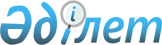 Маңғыстау облыстық мәслихатының 2019 жылғы 12 желтоқсандағы № 32/395 "2020-2022 жылдарға арналған облыстық бюджет туралы" шешіміне өзгерістер енгізу туралыМаңғыстау облыстық мәслихатының 2020 жылғы 24 сәуірдегі № 35/424 шешімі. Маңғыстау облысы Әділет департаментінде 2020 жылғы 28 сәуірде № 4200 болып тіркелді
      Қазақстан Республикасының 2008 жылғы 4 желтоқсандағы Бюджет кодексіне, Қазақстан Республикасының 2001 жылғы 23 қаңтардағы "Қазақстан Республикасындағы жергілікті мемлекеттік басқару және өзін-өзі басқару туралы" Заңына сәйкес, Маңғыстау облыстық мәслихаты ШЕШІМ ҚАБЫЛДАДЫҚ:
      1. "2020-2022 жылдарға арналған облыстық бюджет туралы" Маңғыстау облыстық мәслихатының 2019 жылғы 12 желтоқсандағы № 32/395 шешіміне (нормативтік құқықтық актілерді мемлекеттік тіркеу Тізілімінде № 4068 болып тіркелген, 2019 жылғы 26 желтоқсанда Қазақстан Республикасы нормативтік құқықтық актілерінің эталондық бақылау банкінде жарияланған) келесідей өзгерістер енгізілсін:
      көрсетілген шешімнің 1 тармағы келесідей мазмұнда жаңа редакцияда жазылсын:
      "1. 2020-2022 жылдарға арналған облыстық бюджет тиісінше осы шешімнің 1, 2 және 3 қосымшаларына сәйкес, оның ішінде 2020 жылға мынадай көлемдерде бекітілсін: 
      1) кірістер – 144 112 702,0 мың теңге, оның ішінде:
      салықтық түсімдер бойынша – 62 492 588,8 мың теңге;
      салықтық емес түсімдер бойынша – 5 187 341,2 мың теңге;
      негізгі капиталды сатудан түсетін түсімдер бойынша– 23 000,0 мың теңге;
      трансферттер түсімдері бойынша– 76 409 772,0 мың теңге;
      2) шығындар – 142 723 184,8 мың теңге;
      3) таза бюджеттік кредиттеу – 27 712 518,5 мың теңге, оның ішінде:
      бюджеттік кредиттер – 28 726 430,0 мың теңге;
      бюджеттік кредиттерді өтеу – 1 013 911,5 мың теңге; 
      4) қаржы активтерімен операциялар бойынша сальдо – 841 440,0 мың теңге, оның ішінде:
      қаржы активтерін сатып алу – 841 440,0 мың теңге;
      мемлекеттің қаржы активтерін сатудан түсетін түсімдер – 0 теңге;
      5) бюджет тапшылығы (профициті) – -27 164 441,3 мың теңге;
      6) бюджет тапшылығын қаржыландыру (профицитін пайдалану) – 27 164 441,3 мың теңге, оның ішінде:
      қарыздар түсімі – 31 355 029,0 мың теңге;
      қарыздарды өтеу – 4 254 642,0 мың теңге;
      бюджет қаражатының пайдаланылатын қалдықтары – 64 054,3 мың теңге.";
      көрсетілген шешімнің 1 қосымшасы осы шешімнің қосымшасына сәйкес жаңа редакцияда жазылсын;
      көрсетілген шешімнің 2 тармағы келесідей мазмұнда жаңа редакцияда жазылсын:
      "2. 2020 жылға арналған қалалар мен аудандардың бюджеттеріне кірістерді бөлу нормативтері келесідей мөлшерлерде белгіленсін:
      1) ірі кәсіпкерлік субъектілерінен және мұнай секторы ұйымдарынан түсетін түсімдерді қоспағанда, заңды тұлғалардан алынатын корпоративтік табыс салығы:
      Бейнеу ауданына – 100 пайыз;
      Қарақия ауданына – 100 пайыз;
      Маңғыстау ауданына – 0 пайыз;
      Түпқараған ауданына – 100 пайыз;
      Мұнайлы ауданына – 100 пайыз;
      Ақтау қаласына – 50 пайыз;
      Жаңаөзен қаласына – 100 пайыз;
      2) төлем көзінен салық салынатын табыстардан ұсталатын жеке табыс салығы:
      Бейнеу ауданына –100 пайыз;
      Қарақия ауданына – 55,9 пайыз;
      Маңғыстау ауданына – 100 пайыз;
      Түпқараған ауданына – 100 пайыз;
      Мұнайлы ауданына – 100 пайыз;
      Ақтау қаласына – 21,6 пайыз;
      Жаңаөзен қаласына – 53,8 пайыз;
      3) төлем көзінен салық салынбайтын табыстардан ұсталатын жеке табыс салығы:
      Бейнеу ауданына – 100 пайыз;
      Қарақия ауданына – 100 пайыз;
      Маңғыстау ауданына – 100 пайыз;
      Түпқараған ауданына –100 пайыз; 
      Мұнайлы ауданына – 100 пайыз;
      Ақтау қаласына – 100 пайыз; 
      Жаңаөзен қаласына – 100 пайыз;
      4) төлем көзінен салық салынбайтын шетелдік азаматтар табыстарынан ұсталатын жеке табыс салығы:
      Бейнеу ауданына – 100 пайыз;
      Қарақия ауданына – 100 пайыз;
      Маңғыстау ауданына – 36,5 пайыз;
      Түпқараған ауданына – 100 пайыз; 
      Мұнайлы ауданына – 100 пайыз;
      Ақтау қаласына – 100 пайыз; 
      Жаңаөзен қаласына – 100 пайыз;
      5) әлеуметтік салық:
      Бейнеу ауданына – 100 пайыз;
      Қарақия ауданына – 55,9 пайыз;
      Маңғыстау ауданына – 100 пайыз;
      Түпқараған ауданына – 100 пайыз; 
      Мұнайлы ауданына – 100 пайыз;
      Ақтау қаласына – 21,6 пайыз; 
      Жаңаөзен қаласына – 53,7 пайыз.";
      көрсетілген шешімнің 3 тармағы келесідей мазмұнда жаңа редакцияда жазылсын:
      "3. 2020 жылға арналған облыстық бюджетте облыстық бюджеттен аудандардың бюджеттеріне берілетін бюджеттік субвенциялар көлемдері 12 338 936,0 мың теңге сомасында көзделсін, оның ішінде:
      Бейнеу ауданына – 5 389 855,0 мың теңге;
      Маңғыстау ауданына – 522 991,0 мың теңге;
      Мұнайлы ауданына –6 426 090,0 мың теңге.";
      көрсетілген шешімнің 5 тармағы келесідей мазмұнда жаңа редакцияда жазылсын:
      "5. 2020 жылға арналған облыстық бюджетте облыстық бюджеттен аудандардың бюджеттеріне нысаналы трансферттер көлемдері 5 554 494,3 мың теңге сомасында көзделсін, оның ішінде:
      Бейнеу ауданына – 644 462,0 мың теңге;
      Маңғыстау ауданына – 1 290 909,0 мың теңге;
      Мұнайлы ауданына – 2 468 701,3 мың теңге; 
      Түпқараған ауданына – 1 150 422,0 мың теңге.".
      Көрсетілген шешім келесідей мазмұнда 5-1 тармақпен толықтырылсын:
      "5-1. 2020 жылға арналған облыстық бюджетте заңнаманың өзгеруіне байланысты жоғары тұрған бюджеттен төмен тұрған бюджеттерге өтемақыға берілетін ағымдағы нысаналы трансферттер көлемі 1 543 853,0 мың теңге сомасында көзделсін, оның ішінде:
      Бейнеу ауданына – 178 882,4 мың теңге;
      Мұнайлы ауданына – 764 231,5 мың теңге; 
      Түпқараған ауданына – 600 739,4 мың теңге.".
      2. Осы шешімнің орындалуын бақылау Маңғыстау облыстық мәслихатының экономика және бюджет мәселелері жөніндегі тұрақты комиссиясына жүктелсін.
      3. "Маңғыстау облыстық мәслихатының аппараты" мемлекеттік мекемесі (аппарат басшысы Ә.Қ. Дауылбаев) осы шешімнің әділет органдарында мемлекеттік тіркелуін, оның бұқаралық ақпарат құралдарында ресми жариялануын қамтамасыз етсін. 
      4. Осы шешім 2020 жылдың 1 қаңтарынан бастап қолданысқа енгізіледі. 2020 жылға арналған облыстық бюджет
      Ескерту: 
      аббревиатураның ажыратылып жазылуы:
      ЖИТС- жұқтырылған иммун тапшылығы синдромы.
					© 2012. Қазақстан Республикасы Әділет министрлігінің «Қазақстан Республикасының Заңнама және құқықтық ақпарат институты» ШЖҚ РМК
				
      Сессия төрағасы 

Ж. Дәрменов

      Маңғыстау облыстық мәслихатының хатшысы 

Н. Тумышев
Маңғыстау облыстықмәслихатының2020 жылғы 24 сәуірдегі№ 35/424 шешімінеқосымшаМаңғыстау облыстықмәслихатының2019 жылғы 12 желтоқсандағы№ 32/395 шешіміне1-қосымша
Санаты
Сыныбы
Кіші сыныбы
Атауы
Сомасы, мың теңге 1 1 1 2 3
1.Кірістер
144 112 702,0
1
Салықтық түсімдер 
62 492 588,8
01
Табыс салығы
34 768 216,2
1
Корпоративтік табыс салығы 
5 580 339,0
2
Жеке табыс салығы
29 187 877,2
03
Әлеуметтік салық
25 871 512,6
1
Әлеуметтік салық
25 871 512,6
05
Тауарларға, жұмыстарға және қызметтерге салынатын iшкi салықтар
1 844 161,0
3
Табиғи және басқа да ресурстарды пайдаланғаны үшін түсетін түсімдер
1 033 261,0
4
Кәсiпкерлiк және кәсiби қызметтi жүргiзгенi үшiн алынатын алымдар
810 900,0
07
Басқа да салықтар
8 699,0
1
Басқа да салықтар
8 699,0
2
Салықтық емес түсімдер
5 187 341,2
01
Мемлекеттік меншіктен түсетін кірістер
81 017,8
1
Мемлекеттік кәсіпорындардың таза кірісі бөлігінің түсімдері
13 741,0
4
Мемлекет меншігінде тұрған, заңды тұлғалардағы қатысу үлесіне кірістер
2 500,0
5
Мемлекет меншігіндегі мүлікті жалға беруден түсетін кірістер
48 960,0
6
Бюджет қаражатын банк шоттарына орналастырғаны үшін сыйақылар
1 600,0
7
Мемлекеттік бюджеттен берілген кредиттер бойынша сыйақылар
14 216,8
04
Мемлекеттік бюджеттен қаржыландырылатын, сондай-ақ Қазақстан Республикасы Ұлттық Банкінің бюджетінен (шығыстар сметасынан) қамтылатын және қаржыландырылатын мемлекеттік мекемелер салатын айыппұлдар, өсімпұлдар, санкциялар, өндіріп алулар
263 516,0
1
Мұнай секторы ұйымдарынан және Жәбірленушілерге өтемақы қорына түсетін түсімдерді қоспағанда, мемлекеттік бюджеттен қаржыландырылатын, сондай-ақ Қазақстан Республикасы Ұлттық Банкінің бюджетінен (шығыстар сметасынан) қамтылатын және қаржыландырылатын мемлекеттік мекемелер салатын айыппұлдар, өсімпұлдар, санкциялар, өндіріп алулар
263 516,0
06
Басқа да салықтық емес түсiмдер
4 842 807,4
1
Басқа да салықтық емес түсiмдер
4 842 807,4
3
Негізгі капиталды сатудан түсетін түсімдер 
23 000,0
01
Мемлекеттік мекемелерге бекітілген мемлекеттік мүлікті сату
23 000,0
1
Мемлекеттік мекемелерге бекітілген мемлекеттік мүлікті сату
23 000,0
4
Трансферттердің түсімдері
76 409 772,0
01
Төмен тұрған мемлекеттiк басқару органдарынан трансферттер
4 338 801,0
2
Аудандық (облыстық маңызы бар қалалардың) бюджеттерден трансферттер
4 338 801,0
02
Мемлекеттік басқарудың жоғары тұрған органдарынан түсетін трансферттер
72 070 971,0
1
Республикалық бюджеттен түсетін трансферттер
72 070 971,0
Функционалдық топ
Бюджеттік бағдарламалардың әкімшісі
Бағдарлама
Атауы
Сомасы, мың теңге 1 2 3 4 5
2. Шығындар 
142 723 184,8
01
Жалпы сипаттағы мемлекеттік қызметтер
3 499 605,8
110
Облыс мәслихатының аппараты
39 615,0
001
Облыс мәслихатының қызметін қамтамасыз ету жөніндегі қызметтер
39 615,0
120
Облыс әкімінің аппараты
2 125 660,0
001
Облыс әкімінің қызметін қамтамасыз ету жөніндегі қызметтер
1 994 745,0
004
Мемлекеттік органның күрделі шығыстары
35 034,0
007
Ведомстволық бағыныстағы мемлекеттік мекемелер мен ұйымдардың күрделі шығыстары
8 590,0
009
Аудандық маңызы бар қалалардың, ауылдардың, кенттердің, ауылдық округтердің әкімдерін сайлауды қамтамасыз ету және өткізу
4 000,0
013
Облыс Қазақстан халқы Ассамблеясының қызметін қамтамасыз ету
83 291,0
257
Облыстың қаржы басқармасы
163 323,9
001
Жергілікті бюджетті атқару және коммуналдық меншікті басқару саласындағы мемлекеттік саясатты іске асыру жөніндегі қызметтер
140 487,0
009
Жекешелендіру, коммуналдық меншікті басқару, жекешелендіруден кейінгі қызмет және осыған байланысты дауларды реттеу
22 836,9
258
Облыстың экономика және бюджеттік жоспарлау басқармасы
307 690,1
001
Экономикалық саясатты, мемлекеттік жоспарлау жүйесін қалыптастыру мен дамыту саласындағы мемлекеттік саясатты іске асыру жөніндегі қызметтер
302 190,1
005
Мемлекеттiк органның күрделi шығыстары
5 500,0
269
Облыстың дін істері басқармасы
111 222,8
001
Жергілікті деңгейде дін істер саласындағы мемлекеттік саясатты іске асыру жөніндегі қызметтер
60 138,8
003
Мемлекеттік органның күрделі шығыстары
2 200,0
005
Өңірде діни ахуалды зерделеу және талдау
48 884,0
282
Облыстың тексеру комиссиясы
107 842,0
001
Облыстың тексеру комиссиясының қызметін қамтамасыз ету жөніндегі қызметтер 
107 842,0
288
Облыстың құрылыс, сәулет және қала құрылысы басқармасы
598 999,0
061
Мемлекеттік органдардың объектілерін дамыту
598 999,0
718
Облыстың мемлекеттік сатып алу басқармасы
45 253,0
001
Жергілікті деңгейде мемлекеттік сатып алуды басқару саласындағы мемлекеттік саясатты іске асыру жөніндегі қызметтер 
45 253,0
02
Қорғаныс
561 964,0
120
Облыс әкімінің аппараты
91 889,0
010
Жалпыға бірдей әскери міндетті атқару шеңберіндегі іс-шаралар
6 929,0
011
Аумақтық қорғанысты даярлау және облыс ауқымдағы аумақтық қорғаныс
74 778,0
014
Облыстық ауқымдағы төтенше жағдайлардың алдын алу және жою
10 182,0
287
Облыстық бюджеттен қаржыландырылатын табиғи және техногендік сипаттағы төтенше жағдайлар, азаматтық қорғаныс саласындағы уәкілетті органдардың аумақтық органы
93 164,0
002
Аумақтық органның және ведомстволық бағынысты мемлекеттік мекемелерінің күрделі шығыстары
88 964,0
004
Облыс ауқымдағы төтенше жағдайлардың алдын алу және оларды жою
4 200,0
288
Облыстың құрылыс, сәулет және қала құрылысы басқармасы
376 911,0
010
Жұмылдыру дайындығы және төтенше жағдайлар объектілерін дамыту
376 911,0
03
Қоғамдық тәртіп, қауіпсіздік, құқықтық, сот, қылмыстық-атқару қызметі
7 730 784,8
252
Облыстық бюджеттен қаржыландырылатын атқарушы ішкі істер органы
7 668 140,8
001
Облыс аумағында қоғамдық тәртіпті және қауіпсіздікті сақтауды қамтамасыз ету саласындағы мемлекеттік саясатты іске асыру жөніндегі қызметтер 
6 671 097,7
003
Қоғамдық тәртіпті қорғауға қатысатын азаматтарды көтермелеу 
2 678,0
006
Мемлекеттік органның күрделі шығыстары
994 365,1
288
Облыстың құрылыс, сәулет және қала құрылысы басқармасы
62 644,0
005
Ішкі істер органдарының объектілерін дамыту
4 500,0
053
Қоғамдық тәртіп және қауіпсіздік объектілерін салу
58 144,0
04
Білім беру
35 943 297,7
253
Облыстың денсаулық сақтау басқармасы
210 195,0
003
Кадрлардың біліктілігін арттыру және оларды қайта даярлау
8 532,0
043
Техникалық және кәсіптік, орта білімнен кейінгі білім беру ұйымдарында мамандар даярлау
201 663,0
261
Облыстың білім басқармасы 
32 601 841,7
001
Жергілікті деңгейде білім беру саласындағы мемлекеттік саясатты іске асыру жөніндегі қызметтер
150 571,0
003
Арнайы білім беретін оқу бағдарламалары бойынша жалпы білім беру
1 532 360,0
005
Облыстық мемлекеттік білім беру мекемелер үшін оқулықтар мен оқу-әдiстемелiк кешендерді сатып алу және жеткізу
53 562,3
006
Мамандандырылған білім беру ұйымдарында дарынды балаларға жалпы білім беру
867 259,5
007
Облыстық ауқымда мектеп олимпиадаларын, мектептен тыс іс-шараларды және конкурстар өткізу
237 792,7
011
Балалар мен жасөспірімдердің психикалық денсаулығын зерттеу және халыққа психологиялық - медициналық - педагогикалық консультациялық көмек көрсету
612 041,0
012
Дамуында проблемалары бар балалар мен жасөспірімдердің оңалту және әлеуметтік бейімдеу
180 733,0
013
Мемлекеттік органның күрделі шығыстары
2 099,0
024
Техникалық және кәсіптік білім беру ұйымдарында мамандар даярлау
7 085 662,0
029
Әдістемелік жұмыс
388 790,1
052
Нәтижелі жұмыспен қамтуды және жаппай кәсіпкерлікті дамытудың 2017 – 2021 жылдарға арналған "Еңбек" мемлекеттік бағдарламасы шеңберінде кадрлардың біліктілігін арттыру, даярлау және қайта даярлау
1 551 450,6
057
Жоғары, жоғары оқу орнынан кейінгі білімі бар мамандар даярлау және білім алушыларға әлеуметтік қолдау көрсету
588 313,5
067
Ведомстволық бағыныстағы мемлекеттік мекемелер мен ұйымдардың күрделі шығыстары
1 720 055,0
113
Төменгі тұрған бюджеттерге берілетін нысаналы ағымдағы трансферттер
17 631 152,0
285
Облыстың дене шынықтыру және спорт басқармасы
951 831,0
006
Балалар мен жасөспірімдерге спорт бойынша қосымша білім беру
951 831,0
288
Облыстың құрылыс, сәулет және қала құрылысы басқармасы
2 179 430,0
012
Бастауыш, негізгі орта және жалпы орта білім беру объектілерін салу және реконструкциялау
2 179 430,0
05
Денсаулық сақтау
4 978 155,0
253
Облыстың денсаулық сақтау басқармасы
4 774 737,0
001
Жергілікті деңгейде денсаулық сақтау саласындағы мемлекеттік саясатты іске асыру жөніндегі қызметтер
146 759,0
006
Ана мен баланы қорғау жөніндегі көрсетілетін қызметтер
62 948,0
007
Салауатты өмір салтын насихаттау
157 389,0
008
Қазақстан Республикасында ЖИТС профилактикасы және оған қарсы күрес жөніндегі іс-шараларды іске асыру
115 007,0
016
Азаматтарды елді мекеннен тыс жерлерде емделу үшін тегін және жеңілдетілген жол жүрумен қамтамасыз ету
88 848,0
018
Денсаулық сақтау саласындағы ақпараттық талдамалық қызметтер
36 505,0
027
Халыққа иммундық профилактика жүргізу үшін вакциналарды және басқа медициналық иммундық биологиялық препараттарды орталықтандырылған сатып алу және сақтау
2 168 750,0
029
Облыстық арнайы медициналық жабдықтау базалары
43 217,0
033
Медициналық денсаулық сақтау ұйымдарының күрделі шығыстары
1 385 024,0
039
Республикалық бюджет қаражаты есебінен көрсетілетін көмекті қоспағанда ауылдық денсаулық сақтау субъектілерінің амбулаториялық-емханалық қызметтерді және медициналық қызметтерді көрсетуі және Сall-орталықтардың қызмет көрсетуі
44 637,0
041
Облыстардың жергілікті өкілдік органдарының шешімі бойынша тегін медициналық көмектің кепілдік берілген көлемімен қосымша қамтамасыз ету
297 957,0
042
Медициналық ұйымның сот шешімі негізінде жүзеге асырылатын жыныстық құмарлықты төмендетуге арналған іс-шараларды жүргізу
660,0
050
Қаржы лизингі шарттарында сатып алынған санитариялық көлік бойынша лизинг төлемдерін өтеу
227 036,0
288
Облыстың құрылыс, сәулет және қала құрылысы басқармасы
203 418,0
038
Денсаулық сақтау объектілерін салу және реконструкциялау
203 418,0
06
Әлеуметтік көмек және әлеуметтік қамсыздандыру 
7 791 998,0
256
Облыстың жұмыспен қамтуды үйлестіру және әлеуметтік бағдарламалар басқармасы
7 421 108,0
001
Жергілікті деңгейде жұмыспен қамтуды қамтамасыз ету және халық үшін әлеуметтік бағдарламаларды іске асыру саласында мемлекеттік саясатты іске асыру жөніндегі қызметтер
160 803,0
002
Жалпы үлгідегі медициналық-әлеуметтік мекемелерде (ұйымдарда), арнаулы әлеуметтік қызметтер көрсету орталықтарында, әлеуметтік қызмет көрсету орталықтарында қарттар мен мүгедектерге арнаулы әлеуметтік қызметтер көрсету 
240 114,0
003
Мүгедектерге әлеуметтік қолдау
690 264,0
013
Психоневрологиялық медициналық-әлеуметтік мекемелерде (ұйымдарда), арнаулы әлеуметтік қызметтер көрсету орталықтарында, әлеуметтік қызмет көрсету орталықтарында психоневрологиялық аурулармен ауыратын мүгедектер үшін арнаулы әлеуметтік қызметтер көрсету 
395 727,0
014
Оңалту орталықтарында қарттарға, мүгедектерге, оның ішінде мүгедек балаларға арнаулы әлеуметтік қызметтер көрсету
80 897,0
015
Балалар психоневрологиялық медициналық-әлеуметтік мекемелерінде (ұйымдарда), арнаулы әлеуметтік қызметтер көрсету орталықтарында, әлеуметтік қызмет көрсету орталықтарында психоневрологиялық патологиялары бар мүгедек балалар үшін арнаулы әлеуметтік қызметтер көрсету 
371 784,0
018
Үкіметтік емес ұйымдарда мемлекеттік әлеуметтік тапсырысты орналастыру
48 500,0
046
Қазақстан Республикасында мүгедектердің құқықтарын қамтамасыз етуге және өмір сүру сапасын жақсарту 
13 628,0
053
Кохлеарлық импланттарға дәлдеп сөйлеу процессорларын ауыстыру және келтіру бойынша қызмет көрсету
20 664,0
067
Ведомстволық бағыныстағы мемлекеттік мекемелер мен ұйымдардың күрделі шығыстары
4 500,0
113
Төменгі тұрған бюджеттерге берілетін нысаналы ағымдағы трансферттер
5 394 227,0
261
Облыстың білім басқармасы 
249 067,0
015
Жетiм балаларды, ата-анасының қамқорлығынсыз қалған балаларды әлеуметтік қамсыздандыру
183 855,0
037
Әлеуметтік сауықтандыру
65 212,0
263
Облыстың ішкі саясат басқармасы
29 390,0
077
Қазақстан Республикасында мүгедектердің құқықтарын қамтамасыз етуге және өмір сүру сапасын жақсарту 
29 390,0
298
Облыстың мемлекеттік еңбек инспекциясы басқармасы 
92 433,0
001
Жергілікті деңгейде еңбек қатынастарын реттеу саласында мемлекеттік саясатты іске асыру бойынша қызметтер
92 433,0
07
Тұрғын үй-коммуналдық шаруашылық
11 862 425,3
256
Облыстың жұмыспен қамтуды үйлестіру және әлеуметтік бағдарламалар басқармасы
11 138,0
043
Нәтижелі жұмыспен қамтуды және жаппай кәсіпкерлікті дамытудың 2017 – 2021 жылдарға арналған "Еңбек" мемлекеттік бағдарламасы шеңберінде қалалардың және ауылдық елді мекендердің объектілерін жөндеу
11 138,0
279
Облыстың энергетика және тұрғын үй-коммуналдық шаруашылық басқармасы
11 824 028,3
001
Жергілікті деңгейде энергетика және тұрғын үй-коммуналдық шаруашылық саласындағы мемлекеттік саясатты іске асыру жөніндегі қызметтер
99 908,0
032
Ауыз сумен жабдықтаудың баламасыз көздерi болып табылатын сумен жабдықтаудың аса маңызды топтық және жергілікті жүйелерiнен ауыз су беру жөніндегі қызметтердің құнын субсидиялау 
1 320 000,0
038
Коммуналдық шаруашылығын дамыту
29 208,0
067
Ведомстволық бағыныстағы мемлекеттік мекемелер мен ұйымдардың күрделі шығыстары
334 045,0
113
Төменгі тұрған бюджеттерге берілетін нысаналы ағымдағы трансферттер
71 876,3
114
Төменгі тұрған бюджеттерге берілетін нысаналы даму трансферттері
9 968 991,0
288
Облыстың құрылыс, сәулет және қала құрылысы басқармасы
27 259,0
030
Коммуналдық шаруашылықты дамыту
27 259,0
08
Мәдениет, спорт, туризм және ақпараттық кеңістiк
6 210 218,9
263
Облыстың ішкі саясат басқармасы
894 457,6
001
Жергілікті деңгейде мемлекеттік ішкі саясатты іске асыру жөніндегі қызметтер
259 328,3
003
Жастар саясаты саласында іс-шараларды іске асыру
57 430,0
007
Мемлекеттік ақпараттық саясат жүргізу жөніндегі қызметтер
577 699,3
285
Облыстың дене шынықтыру және спорт басқармасы
3 190 190,0
001
Жергілікті деңгейде дене шынықтыру және спорт саласында мемлекеттік саясатты іске асыру жөніндегі қызметтер
51 277,0
002
Облыстық деңгейде спорт жарыстарын өткізу
45 143,0
003
Әр түрлі спорт түрлері бойынша облыстың құрама командаларының мүшелерін дайындау және республикалық және халықаралық спорт жарыстарына қатысуы
3 073 682,0
005
Мемлекеттік органның күрделі шығыстары
1 800,0
113
Төменгі тұрған бюджеттерге берілетін нысаналы ағымдағы трансферттер
18 288,0
288
Облыстың құрылыс, сәулет және қала құрылысы басқармасы
152 642,0
027
Мәдениет объектілерін дамыту
152 642,0
748
Облыстың мәдениет, тілдерді дамыту және архив ісі басқармасы
1 919 649,3
001
Жергiлiктi деңгейде мәдениет, тілдерді дамыту және архив ісі саласындағы мемлекеттік саясатты іске асыру жөніндегі қызметтер
106 226,0
002
Мемлекеттiк тiлдi және Қазақстан халқының басқа да тiлдерін дамыту
1 186,0
005
Мәдени-демалыс жұмысын қолдау
128 805,0
007
Тарихи-мәдени мұраны сақтауды және оған қолжетімділікті қамтамасыз ету
522 453,3
008
Театр және музыка өнерін қолдау
632 240,0
009
Облыстық кiтапханалардың жұмыс iстеуiн қамтамасыз ету
100 177,0
010
Архив қорының сақталуын қамтамасыз ету
174 862,0
113
Төменгі тұрған бюджеттерге берілетін нысаналы ағымдағы трансферттер
253 700,0
757
Облыстың инвестициялар және туризмді дамыту басқармасы
53 280,0
004
Туристік қызметті реттеу
53 280,0
09
Отын-энергетика кешені және жер қойнауын пайдалану
1 505 171,0
279
Облыстың энергетика және тұрғын үй-коммуналдық шаруашылық басқармасы
1 505 171,0
007
Жылу-энергетикалық жүйені дамыту
74 445,0
071
Газ тасымалдау жүйесін дамыту
1 430 726,0
10
Ауыл, су, орман, балық шаруашылығы, ерекше қорғалатын табиғи аумақтар, қоршаған ортаны және жануарлар дүниесін қорғау, жер қатынастары
3 263 854,0
251
Облыстың жер қатынастары басқармасы
108 217,0
001
Облыс аумағында жер қатынастарын реттеу саласындағы мемлекеттік саясатты іске асыру жөніндегі қызметтер 
53 552,0
003
Жер қатынастарын реттеу
54 665,0
254
Облыстың табиғи ресурстар және табиғат пайдалануды реттеу басқармасы
773 035,0
001
Жергілікті деңгейде қоршаған ортаны қорғау саласындағы мемлекеттік саясатты іске асыру жөніндегі қызметтер
64 828,0
005
Ормандарды сақтау, қорғау, молайту және орман өсiру
112 695,0
006
Жануарлар дүниесiн қорғау 
176 355,0
008
Қоршаған ортаны қорғау бойынша iс-шаралар 
279 551,0
013
Мемлекеттік органның күрделі шығыстары
39 606,0
022
Қоршаған ортаны қорғау объектілерін дамыту
100 000,0
255
Облыстың ауыл шаруашылығы басқармасы
2 209 395,0
001
Жергілікті деңгейде ауыл шаруашылығы саласындағы мемлекеттік саясатты іске асыру жөніндегі қызметтер
103 779,0
014
Ауыл шаруашылығы тауарларын өндірушілерге су жеткізу бойынша көрсетілетін қызметтердің құнын субсидиялау
15 000,0
019
Инновациялық тәжірибені тарату және енгізу жөніндегі қызметтер
20 000,0
034
Тауарлық балық өсіру өнімділігі мен сапасын арттыруды субсидиялау
10 000,0
035
Азық-түлік тауарларының өңірлік тұрақтандыру қорларын қалыптастыру
435 600,0
046
Тракторларды, олардың тіркемелерін, өздігінен жүретін ауыл шаруашылығы, мелиоративтік және жол-құрылыс машиналары мен тетіктерін мемлекеттік есепке алуға және тіркеу
3 500,0
047
Тыңайтқыштар (органикалықтарды қоспағанда) құнын субсидиялау
17 830,0
050
Инвестициялар салынған жағдайда агроөнеркәсіптік кешен субъектісі көтерген шығыстардың бөліктерін өтеу
1 127 273,0
053
Мал шаруашылығы өнімдерінің өнімділігін және сапасын арттыруды, асыл тұқымды мал шаруашылығын дамытуды субсидиялау
35 920,0
054
Агроөнеркәсіптік кешен саласындағы дайындаушы ұйымдарға есептелген қосылған құн салығы шегінде бюджетке төленген қосылған құн салығының сомасын субсидиялау
10 000,0
055
Агроөнеркәсіптік кешен субъектілерін қаржылық сауықтыру жөніндегі бағыт шеңберінде кредиттік және лизингтік міндеттемелер бойынша пайыздық мөлшерлемені субсидиялау
127 850,0
056
Ауыл шаруашылығы малын, техниканы және технологиялық жабдықты сатып алуға кредит беру, сондай-ақ лизинг кезінде сыйақы мөлшерлемесін субсидиялау
202 643,0
060
Нәтижелі жұмыспен қамтуды және жаппай кәсіпкерлікті дамытудың 2017 – 2021 жылдарға арналған "Еңбек" мемлекеттік бағдарламасы шеңберінде микрокредиттерді ішінара кепілдендіру
10 000,0
061
Нәтижелі жұмыспен қамтуды және жаппай кәсіпкерлікті дамытудың 2017 – 2021 жылдарға арналған "Еңбек" мемлекеттік бағдарламасы шеңберінде микроқаржы ұйымдарының операциялық шығындарын субсидиялау
30 000,0
071
Нәтижелі жұмыспен қамтуды және жаппай кәсіпкерлікті дамытудың 2017 – 2021 жылдарға арналған "Еңбек" мемлекеттік бағдарламасы шеңберінде кәсіпкерлікке оқыту
60 000,0
288
Облыстың құрылыс, сәулет және қала құрылысы басқармасы
21 464,0
022
Қоршаған ортаны қорғау объектілерін дамыту
21 464,0
719
Облыстың ветеринария басқармасы
46 632,0
001
Жергілікті деңгейде ветеринария саласындағы мемлекеттік саясатты іске асыру жөніндегі қызметтер 
43 823,0
003
Мемлекеттік органның күрделі шығыстары
672,0
011
Жануарлардың саулығы мен адамның денсаулығына қауіп төндіретін, алып қоймай залалсыздандырылған (зарарсыздандырылған) және қайта өңделген жануарлардың, жануарлардан алынатын өнім мен шикізаттың құнын иелеріне өтеу
100,0
028
Уақытша сақтау пунктына ветеринариялық препараттарды тасымалдау бойынша қызметтер 
2 037,0
749
Облыстың қала құрылысын және жерді бақылау басқармасы
105 111,0
001
Жергілікті деңгейде мемлекеттік сәулет-құрылыс бақылау және жердiң пайдаланылуы мен қорғалуын бақылау саласындағы мемлекеттік саясатты іске асыру жөніндегі қызметтер
99 640,0
003
Мемлекеттік органның күрделі шығыстары
5 471,0
11
Өнеркәсіп, сәулет, қала құрылысы және құрылыс қызметі
6 407 428,0
288
Облыстың құрылыс, сәулет және қала құрылысы басқармасы
6 407 428,0
001
Жергілікті деңгейде құрылыс, сәулет және қала құрылысы саласындағы мемлекеттік саясатты іске асыру жөніндегі қызметтер
97 315,0
113
Төменгі тұрған бюджеттерге берілетін нысаналы ағымдағы трансферттер
556 800,0
114
Төменгі тұрған бюджеттерге берілетін нысаналы даму трансферттері
5 753 313,0
12
Көлiк және коммуникация
15 643 983,0
268
Облыстың жолаушылар көлігі және автомобиль жолдары басқармасы
15 643 983,0
001
Жергілікті деңгейде көлік және коммуникация саласындағы мемлекеттік саясатты іске асыру жөніндегі қызметтер
59 365,0
002
Көлік инфрақұрылымын дамыту
9 085 311,0
003
Автомобиль жолдарының жұмыс істеуін қамтамасыз ету
312 105,0
005
Әлеуметтiк маңызы бар ауданаралық (қалааралық) қатынастар бойынша жолаушылар тасымалын субсидиялау
397 453,0
028
Көлiк инфрақұрылымының басым жобаларын іске асыру
865 153,0
113
Төменгі тұрған бюджеттерге берілетін нысаналы ағымдағы трансферттер
2 163 198,0
114
Төменгі тұрған бюджеттерге берілетін нысаналы даму трансферттері
2 761 398,0
13
Басқалар
11 297 212,7
252
Облыстық бюджеттен қаржыландырылатын атқарушы ішкі істер органы
368 107,0
096
Мемлекеттік-жекешелік әріптестік жобалар бойынша мемлекеттік міндеттемелерді орындау
368 107,0
253
Облыстың денсаулық сақтау басқармасы
11 000,0
096
Мемлекеттік-жекешелік әріптестік жобалар бойынша мемлекеттік міндеттемелерді орындау
11 000,0
257
Облыстың қаржы басқармасы
3 180 682,1
012
Облыстық жергілікті атқарушы органының резервi
3 180 682,1
258
Облыстың экономика және бюджеттік жоспарлау басқармасы
35 517,0
003
Жергілікті бюджеттік инвестициялық жобалардың техникалық-экономикалық негіздемелерін және мемлекеттік-жекешелік әріптестік жобалардың, оның ішінде концессиялық жобалардың конкурстық құжаттамаларын әзірлеу немесе түзету, сондай-ақ қажетті сараптамаларын жүргізу, мемлекеттік-жекешелік әріптестік жобаларды, оның ішінде концессиялық жобаларды консультациялық сүйемелдеу
35 517,0
261
Облыстың білім басқармасы
494 724,0
096
Мемлекеттік-жекешелік әріптестік жобалар бойынша мемлекеттік міндеттемелерді орындау
494 724,0
278
Облыстың кәсіпкерлік және сауда басқармасы
5 445 864,6
001
Жергілікті деңгейде кәсіпкерлікті және сауданы дамыту саласындағы мемлекеттік саясатты іске асыру жөніндегі қызметтер 
67 544,0
006
"Бизнестің жол картасы-2025" бизнесті қолдау мен дамытудың мемлекеттік бағдарламасы шеңберінде кредиттер бойынша пайыздық мөлшерлемені субсидиялау
4 480 029,0
007
"Бизнестің жол картасы-2025" бизнесті қолдау мен дамытудың мемлекеттік бағдарламасы шеңберінде шағын және орта бизнеске кредиттерді ішінара кепілдендіру
687 291,6
008
Кәсіпкерлік қызметті қолдау
140 000,0
027
Нәтижелі жұмыспен қамтуды және жаппай кәсіпкерлікті дамытудың 2017 – 2021 жылдарға арналған "Еңбек" мемлекеттік бағдарламасы шеңберінде микрокредиттерді ішінара кепілдендіру"
50 000,0
082
"Бизнестің жол картасы-2025" бизнесті қолдау мен дамытудың мемлекеттік бағдарламасы шеңберінде жаңа бизнес-идеяларды іске асыру үшін жас кәсіпкерлерге мемлекеттік гранттар беру
21 000,0
288
Облыстың құрылыс, сәулет және қала құрылысы басқармасы
1 300 826,0
040
Арнайы экономикалық аймақтардың, индустриялық аймақтардың, индустриялық парктердің инфрақұрылымын дамыту
15 396,0
051
"Бизнестің жол картасы-2025" бизнесті қолдау мен дамытудың мемлекеттік бағдарламасы шеңберінде индустриялық инфрақұрылымды дамыту
910 156,0
093
"Ауыл-Ел бесігі" жобасы шеңберінде ауылдық елді мекендердегі әлеуметтік және инженерлік инфрақұрылымдарды дамыту
375 274,0
757
Облыстың инвестициялар және туризмды дамыту басқармасы
460 492,0
001
Жергілікті деңгейде инвестицияларды және туризмді дамыту саласындағы мемлекеттік саясатты іске асыру жөніндегі қызметтер
190 492,0
005
Индустриялық-инновациялық қызметті мемлекеттік қолдау шеңберінде іс-шараларды іске асыру
270 000,0
14
Борышқа қызмет көрсету
13 568,2
257
Облыстың қаржы басқармасы
13 568,2
004
Жергілікті атқарушы органдардың борышына қызмет көрсету
11 857,3
016
Жергілікті атқарушы органдардың республикалық бюджеттен қарыздар бойынша сыйақылар мен өзге де төлемдерді төлеу бойынша борышына қызмет көрсету
1 710,9
15
Трансферттер
26 013 518,4
257
Облыстың қаржы басқармасы
26 013 518,4
006
Бюджеттік алып коюлар
8 213 586,0
007
Субвенциялар
12 338 936,0
011
Пайдаланылмаған (толық пайдаланылмаған) нысаналы трансферттерді қайтару
66 118,0
024
Заңнаманы өзгертуге байланысты жоғары тұрған бюджеттің шығындарын өтеуге төменгі тұрған бюджеттен ағымдағы нысаналы трансферттер
3 446 204,0
026
Заңнаманың өзгеруіне байланысты жоғары тұрған бюджеттен төмен тұрған бюджеттерге өтемақыға берілетін ағымдағы нысаналы трансферттер
1 543 853,3
053
Қазақстан Республикасының Ұлттық қорынан берілетін нысаналы трансферт есебінен республикалық бюджеттен бөлінген пайдаланылмаған (түгел пайдаланылмаған) нысаналы трансферттердің сомасын қайтару
404 821,1
Функционалдық топ
Бюджеттік бағдарламалардың әкімшісі
Бағдарлама
Атауы
Сомасы, мың теңге 1 2 3 4 5
3. Таза бюджеттік кредиттеу
27 712 518,5
Бюджеттік кредиттер
28 726 430,0
06
Әлеуметтік көмек және әлеуметтік қамсыздандыру 
18 071 401,0
261
Облыстың білім басқармасы
1 392 253,0
088
Жұмыспен қамту жол картасы шеңберінде шараларды қаржыландыру үшін аудандық (облыстық маңызы бар қалалар) бюджеттерге кредит беру
1 392 253,0
268
Облыстың жолаушылар көлігі және автомобиль жолдары басқармасы
2 095 318,0
088
Жұмыспен қамту жол картасы шеңберінде шараларды қаржыландыру үшін аудандық (облыстық маңызы бар қалалар) бюджеттерге кредит беру
2 095 318,0
279
Облыстың энергетика және тұрғын үй-коммуналдық шаруашылық басқармасы
13 041 750,0
088
Жұмыспен қамту жол картасы шеңберінде шараларды қаржыландыру үшін аудандық (облыстық маңызы бар қалалар) бюджеттерге кредит беру
13 041 750,0
288
Облыстың құрылыс, сәулет және қала құрылысы басқармасы
1 542 080,0
088
Жұмыспен қамту жол картасы шеңберінде шараларды қаржыландыру үшін аудандық (облыстық маңызы бар қалалар) бюджеттерге кредит беру
1 542 080,0
07
Тұрғын үй-коммуналдық шаруашылық
7 838 037,0
279
Облыстың энергетика және тұрғын үй-коммуналдық шаруашылық басқармасы
1 000 000,0
048
Жылу, сумен жабдықтау және су бұру жүйелерін реконструкция және құрылыс үшін кредит беру
1 000 000,0
288
Облыстың құрылыс, сәулет және қала құрылысы басқармасы
6 838 037,0
009
Аудандардың (облыстық маңызы бар қалалардың) бюджеттеріне тұрғын үй жобалауға және салуға кредит беру
6 838 037,0
10
Ауыл, су, орман, балық шаруашылығы, ерекше қорғалатын табиғи аумақтар, қоршаған ортаны және жануарлар дүниесін қорғау, жер қатынастары
2 116 992,0
255
Облыстың ауыл шаруашылығы басқармасы
1 202 396,0
037
Нәтижелі жұмыспен қамтуды және жаппай кәсіпкерлікті дамытудың 2017 – 2021 жылдарға арналған "Еңбек" мемлекеттік бағдарламасы шеңберінде кәсіпкерлікті дамытуға жәрдемдесу үшін бюджеттік кредиттер беру
1 202 396,0
258
Облыстың экономика және бюджеттік жоспарлау басқармасы
914 596,0
007
Мамандарды әлеуметтік қолдау шараларын іске асыру үшін жергілікті атқарушы органдарға берілетін бюджеттік кредиттер
914 596,0
13
Басқалар
700 000,0
278
Облыстың кәсіпкерлік және сауда басқармасы
700 000,0
069
Облыстық орталықтарда, моноқалаларда кәсіпкерлікті дамытуға жәрдемдесуге кредит беру
700 000,0
Санаты
Сыныбы
Кіші сыныбы
Атауы
Сомасы, мың теңге 1 1 1 2 3
5
Бюджеттік кредиттерді өтеу
1 013 911,5
01
Бюджеттік кредиттерді өтеу
1 013 911,5
1
Мемлекеттік бюджеттен берілген бюджеттік кредиттерді өтеу
1 013 911,5
Функционалдық топ
Бюджеттік бағдарламалардың әкімшісі
Бағдарлама
Атауы
Сомасы, мың теңге 1 2 3 4 5
4. Қаржы активтерімен операциялар бойынша сальдо
841 440,0
Қаржы активтерін сатып алу
841 440,0
13
Басқалар
841 440,0
255
Облыстың ауыл шаруашылығы басқармасы
105 000,0
065
Заңды тұлғалардың жарғылық капиталын қалыптастыру немесе ұлғайту
105 000,0
257
Облыстың қаржы басқармасы
4 900,0
005
Заңды тұлғалардың жарғылық капиталын қалыптастыру немесе ұлғайту
4 900,0
268
Облыстың жолаушылар көлігі және автомобиль жолдары басқармасы
666 540,0
065
Заңды тұлғалардың жарғылық капиталын қалыптастыру немесе ұлғайту
666 540,0
279
Облыстың энергетика және тұрғын үй-коммуналдық шаруашылық басқармасы
65 000,0
065
Заңды тұлғалардың жарғылық капиталын қалыптастыру немесе ұлғайту
65 000,0
Санаты
Сыныбы
Кіші сыныбы
Атауы
Сомасы, мың теңге 1 1 1 2 3
6
Мемлекеттің қаржы активтерін сатудан түсетін түсімдер
0,0
01
Мемлекеттің қаржы активтерін сатудан түсетін түсімдер
0,0
1
Қаржы активтерін ел ішінде сатудан түсетін түсімдер
0,0
Санаты
Сыныбы
Кіші сыныбы
Атауы
Сомасы, мың теңге 1 1 1 2 3
5. Бюджет тапшылығы (профициті)
-27 164 441,3
6. Бюджет тапшылығын қаржыландыру (профицитін пайдалану) 
27 164 441,3
7
Қарыздар түсімдері
31 355 029,0
01
Мемлекеттік ішкі қарыздар 
31 355 029,0
1
Мемлекеттік эмиссиялық бағалы қағаздар
28 538 037,0
2
Қарыз алу келісім-шарттары
2 816 992,0
Функционалдық топ
Бюджеттік бағдарламалардың әкімшісі
Бағдарлама
Атауы
Сомасы, мың теңге 1 2 3 4 5
16
Қарыздарды өтеу
4 254 642,0
257
Облыстың қаржы басқармасы
4 254 642,0
008
Жергілікті атқарушы органның борышын өтеу
3 175 608,0
015
Жергілікті атқарушы органның жоғары тұрған бюджет алдындағы борышын өтеу
1 079 034,0
Санаты
Сыныбы
Кіші сыныбы
Атауы
Сомасы, мың теңге 1 1 1 2 3
8
Бюджет қаражатының пайдаланылатын қалдықтары
64 054,3
01
Бюджет қаражаты қалдықтары
64 054,3
1
Бюджет қаражатының бос қалдықтары
64 054,3